ADAPTIVE TRACK & FIELD USA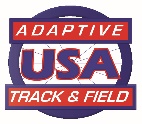 FIELD RECORD APPLICATION FORM Reference must be made to the current edition of the WPA Athletics/ATFUSA Rule Book WPA: 20/24 ATFUSA:2024USA MASTER: 35 50 60	USA OPEN/ADULT	JUNIOR U-_______[AMERICAS OR WORLD – MUST complete WPA Record Form]NAME OF COMPETITOR: _________________________________	___________________________________________First Name		Family (Last) NameGENDER: M F 	CLASSIFICATION: F/T- ________      BIRTH YEAR:_____________       USA CITIZEN? Yes No       MEET:            ___________________________________		MEET DATE(S): ___________EVENT VENUE: ________________________________		EVENT DATE:    ___________COMPETITION AREA/PIT #__________________________Indicate JUMP event: HIGH JUMP LONG JUMP TRIPLE JUMP            	WIND SPEED_________   (m/sec)Indicate THROW event with Meet implement #:Javelin  #_______ Discus  #_________ Shot  #_________ Club #_________DISTANCE THROWN/JUMPED:____________________________   IMPLEMENT SIZE:________________________(per SAMS)
*NOTE: Must be measured with steel tape or a certified digital device –  Steel Tape Certified Digital DeviceTHIS SECTION TO BE COMPLETED BY IMPLEMENT INSPECTOR ONLY:I hereby certify that I personally weighed, measured, and inspected the implement used in the performance described above and that the figures entered below are the exact weight and diameter and/or length measurements of that implement.  Weight:_______________________________________		Length (Javelin & Club):_______________________________Diameter of Javelin shaft at max: _________________		Diameter of Shot Put/Discus body at max:  _________________                         
                                                                                                                            Or Template Parameters:________________________SIGNATURE OF USATF CERTIFIED IMPLEMENT INSPECTOR:____________________________________ #_______________E-MAIL:_______________________________________________________________________________________________SECTION TO BE COMPLETED BY THE USATF CERTIFIED SCIENTIFIC MEASUREMENT OFFICIAL:  (IF USED)I hereby certify that a form of conformity has been issued and supplied to the referee and/or the meet director and I hereby certify that measurement of the performance and the “distance thrown” recorded above is accurate.SIGNATURE OF SCIENTIFIC MEASUREMENT OFFICIAL: _______________________________________#______________THIS SECTION FOR HEAD JUDGE/OFFICIAL CERTIFICATE:I hereby certify that I was the Head Official/Judge during the performance.   I witnessed the performance,  and  the "distance thrown" was properly marked and measured with a steel tape or digital laser and accurately recorded above.
SIGNATURE OF HEAD JUDGE:          ____________________________________________       #_______________________THIS SECTION FOR 2nd FIELD JUDGE CERTIFICATE: I certify the Steel Tape or Laser Measurement is  accurate.

SIGNATURE OF FIELD JUDGE #2: __________________________________     #___________________SIGNATURE OF REFEREE:    __________________________________________________          #______________________Complete and mail the application form and supporting paperwork within 14 days of completion of competition to:Jim StrunkATFUSA, Records Chairperson64 Chicory Lane                                                    Pennington, NJ 08534                                     2024 R1                                                                                                                                                                                         